 ZP.261.48.4.2018	                                                                                    Lębork, dn. 17.08.2018 r.Uczestnicy postępowania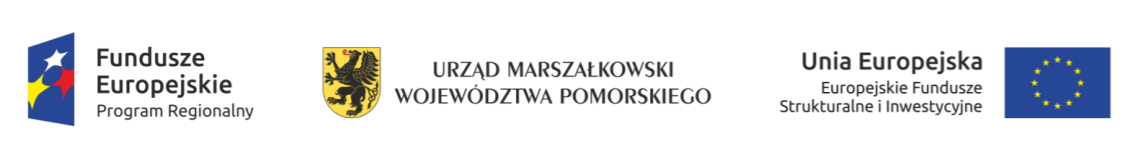 ZP-PN/UE/30/18Dotyczy: przetargu nieograniczonego na informatyzację SPS ZOZ w Lęborku, służącą poprawie jakości i efektywności obsługi pacjentów w ramach projektu „Wdrożenie interoperacyjnych i przygotowanych do integracji z platformą P1/P2 systemów informatycznych, w tym HIS/RIS/PACS w SPS ZOZ w Lęborku poprzez rozbudowę systemu obsługi informatycznej wszystkich procesów związanych z funkcjonowaniem szpitala zgodnie z zasadami określonymi w aktach prawnych dotyczących prowadzenia dokumentacji medycznej w wersji elektronicznej wraz z zakupem niezbędnego sprzętu komputerowego” współfinansowanego przez Unię Europejską ze środków Regionalnego Programu Operacyjnego Województwa Pomorskiego na lata 2014 – 2020 w ramach Osi Priorytetowej 7 Zdrowie, Działanie 7.2 Systemy informatyczne i telemedyczne. Znak sprawy: ZP-PN/UE/30/18.Komisja przetargowa Samodzielnego Publicznego Specjalistycznego Zakładu Opieki Zdrowotnej                     w Lęborku, w związku z uwzględnieniem odwołania Wykonawcy Comarch Healthcare S.A. z siedzibą 
w Krakowie, al. Jana Pawła II 39a, 31-864 Kraków, oraz w związku z udzielonymi odpowiedziami na pytania do SIWZ,  na podstawie art. 38  ust. 4 ustawy Prawo zamówień publicznych, informuje, że  zmienia treść Specyfikacji Istotnych Warunków Zamówienia w postępowaniu o udzielenie zamówienia publicznego prowadzonego w trybie przetargu nieograniczonego pod nazwą: Informatyzacja SPS ZOZ w Lęborku w ramach projektu „Wdrożenie interoperacyjnych i przygotowanych do integracji z platformą P1/P2 systemów informatycznych, w tym HIS/RIS/PACS w SPS ZOZ w Lęborku poprzez rozbudowę systemu obsługi informatycznej wszystkich procesów związanych z funkcjonowaniem szpitala zgodnie z zasadami określonymi w aktach prawnych dotyczących prowadzenia dokumentacji medycznej w wersji elektronicznej wraz z zakupem niezbędnego sprzętu komputerowego” współfinansowanego przez Unię Europejską ze środków Europejskiego Funduszu Rozwoju Regionalnego w ramach Regionalnego Programu Operacyjnego Województwa Pomorskiego na lata 2014-2020, znak sprawy: ZP-PN/UE/30/18, w zakresie: Zmiany treści SIWZ w następującym zakresie:Część  V  Warunki udziału w postępowaniu ppkt 1. 2.  Ust. 3) otrzymuje brzmienie: 	„ Zdolności technicznej i zawodowej; Wykonawca spełni warunek jeżeli wykaże, że:w okresie ostatnich 5 lat przed upływem terminu składania ofert, a jeżeli okres prowadzenia działalności jest krótszy - w tym okresie wykonał co najmniej dwie usługi o wartości co najmniej 2 000 000, 00 zł brutto każda, polegające na wdrożeniu w podmiocie leczniczym systemu informatycznego służącego do obsługi procesów leczenia pacjentów, w tym e-usług, zrealizowane dla podmiotu leczniczego w rozumieniu art. 4 ust. 1 ustawy z 15.04.2011 r. o działalności leczniczej (t.j. Dz. U. z 2018 r. poz. 160 ze zm.), z czego:każda z usług obejmowała dostawę, wdrożenie i konfigurację oprogramowania HIS oraz integrację oprogramowania HIS, RIS, PACS, LIS oraz dostawę, wdrożenie i konfigurację oprogramowania obejmującego e-usługi orazprzynajmniej jedna z usług obejmowała budowę sieci komputerowej zawierającej co najmniej 200 punktów logicznych orazprzynajmniej jedna z usług obejmowała dostawę sprzętu komputerowego”.Po pkt 15 w części XVIII SIWZ, dodaje się pkt 16 o treści:“16.	Dokumentacja interfejsów wymiany danych z systemami zewnętrznymi 	- Załączniki nr 10a, 10b, 10c”Dodane załączniki nr 10a, 10b i 10c, zostaną w dniu dzisiejszym zamieszczone na stronie internetowej Zamawiającego, na której zamieszczono ogłoszenie o zamówieniu.;Załącznika nr 9 do SIWZ gdzie:wymóg: „Wykonawca zobowiązany jest do złożenia wraz z ofertą próbki oferowanego Systemu zgodnie z poniższymi wytycznymi:”otrzymuje brzmienie: „Wykonawca, którego oferta zostanie uznana za najkorzystniejszą zobowiązany będzie do złożenia na wezwanie Zamawiającego próbki oferowanego Systemu:”pkt 1 otrzymuje brzmienie: „oprogramowanie, wchodzące w skład weryfikowanej próbki powinno być zainstalowane na komputerze przenośnym, który Wykonawca przekaże Zamawiającemu do depozytu. Razem z komputerem powinny być również przekazane wszelkie inne elementy sprzętowe, które będą niezbędne do prezentacji weryfikowanej próbki,”pkt 9 otrzymuje brzmienie:“ 9) Scenariusz prezentacji jest następujący:pkt 11 otrzymuje brzmienie:“11) Dostarczana próbka powinna zawierać funkcjonalności wskazane w tabeli znajdującej się w pkt 9 powyżej. Każda z wymaganych funkcjonalności będzie weryfikowania przez członków Komisji powołanej przez Zamawiającego, na zasadzie „jest/brak”, „TAK/NIE”. W przypadku, gdy okaże się w czasie prezentacji próbki, że oferowany przez Wykonawcę system nie spełnia choć jednego z wymagań funkcjonalnych określonych w scenariuszu próbki, oferta Wykonawcy podlegać będzie odrzuceniu.”Zmieniony załącznik nr 9 zostanie w dniu dzisiejszym zamieszczony na stronie internetowej Zamawiającego, na której zamieszczono ogłoszenie o zamówieniu.Załącznika nr 2a do SIWZ gdzie:wprowadza zmiany opisane w odpowiedziach na pytania  od 2 do 13  oraz  27, 29, 36, 59, 60, 61, 62 63, 64, 65, 66, 67, 69, 71, 74, 78, 79, 81, 85, 86, 91, 93 i  95 opublikowanych w dniu 17.08.2018w części 12 Zamawiający rozszerza opis integracji – dodane Załączniki nr 10a, 10b, 10c,w części 13 pkt 1 otrzymuje brzmienie:„Zamawiający informuje, że nie posiada dokumentacji struktur baz danych posiadanych systemów. Na prośbę Wykonawcy, na podstawie art. 9a ust. 2 ustawy Pzp., Zamawiający umożliwi Wykonawcy dostęp do baz danych posiadanych systemów informatycznych (wizja lokalna) i możliwość zapoznania się ze strukturami tabel w bazach danych posiadanych systemów. Dostęp do baz danych posiadanych systemów informatycznych może być udzielony po uprzednim uzgodnieniu terminu wizyty Wykonawcy i po uregulowaniu zasad dostępu do chronionych danych osobowych. Zamawiający umożliwi Wykonawcy przeprowadzenie wizji lokalnej w dni robocze, pomiędzy godziną 10:00 a 13:00. Osobą odpowiedzialną po stronie Zamawiającego za uzgodnienie terminu wizji lokalnej jest Krzysztof Kałużny, Tomasz Bikowski, Tomasz Szałajko.”;w części 13 pkt 6 Zamawiający usuwa zdanie “Jeżeli na etapie analizy przedwdrożeniowej oraz weryfikacji kompletności i poprawności zgromadzonych danych w systemie okaże się, ze nie jest konieczne lub niezasadne migrowanie części obszarów danych, Zamawiający odstąpi od migracji zbędnych danych.”;w części 13 pkt 8 Zamawiający wykreśla słowo “minimum”;Zmieniony załącznik nr 2a zostanie w dniu dzisiejszym zamieszczony na stronie internetowej Zamawiającego, na której zamieszczono ogłoszenie o zamówieniu.Załącznika 2b do SIWZ gdzie:wprowadza zmiany opisane w odpowiedzi na pytanie 49 opublikowanej w dniu 17.08.2018 Zmieniony załącznik nr 2b zostanie w dniu dzisiejszym zamieszczony na stronie internetowej Zamawiającego, na której zamieszczono ogłoszenie o zamówieniu.Załącznika 2c do SIWZ gdzie:wprowadza zmiany opisane w odpowiedziach na pytania  51, 52, 53, 54, 55, 56 i 57. Zmieniony załącznik nr 2c zostanie w dniu dzisiejszym zamieszczony na stronie internetowej Zamawiającego, na której zamieszczono ogłoszenie o zamówieniu.Załącznika nr 7 do SIWZ wzoru umowy gdzie:Zamawiający dodaje w § 7 ust. 12 wzoru umowy o brzmieniu:„Zamawiający w terminie 14 dni podejmie decyzję w sprawie odbioru przez Zamawiającego zadania licząc od dnia zgłoszenia gotowości do odbioru.”;Zamawiający dodaje w § 11 ust. 6 wzoru umowy o następującej treści:„Strony oświadczają, że wszelka odpowiedzialność Wykonawcy z tytułu rękojmi, ulega wyłączeniu. Wykonawca za prawidłową realizację przedmiotu umowy odpowiada na zasadzie gwarancji udzielonej Zamawiającemu”.;Zamawiający informuje, że Zamawiający informuje, że  zapisy § 14 wzoru umowy 
nie dotyczą specjalistów wymienionych w Rozdziale V ust. 1.2 pkt. 3b)  SIWZ, w związku 
z czym w § 14  ust. 1 wzoru umowy dodaje zdanie „Wymóg powyższy nie dotyczy: kierownika projektu, ekspertów ds. wdrożeń, specjalisty ds. baz danych,	specjalisty ds. bezpieczeństwa systemów informatycznych, osób odpowiedzialne za tworzenie i rozwój oprogramowania, specjalisty certyfikowanego przez producenta oferowanego sprzętu komputerowego i specjalistów ds. budowy sieci LAN”. Zamawiający wykreśla z § 15 ust. 7 słowa „lub dalszemu Podwykonawcy”.Zamawiający modyfikuje § 16 wzoru umowy poprzez wprowadzenie w miejsce słów „opóźnienie” słowa „zwłoka”;§ 16 ust. 3 wzoru umowy otrzymuje brzmienie: „W przypadku, gdy szkoda przewyższy wartość kar umownych, Zamawiający może żądać odszkodowania przenoszącego wartość kar umownych na zasadach ogólnych do wysokości poniesionej szkody, z zastrzeżeniem, że odpowiedzialność materialna Wykonawcy, wynikająca z niewykonania lub nienależytego wykonania przedmiotu Umowy, ograniczona jest do wysokości wynagrodzenia brutto określonego w § 12 ust. 1 Umowy. Odpowiedzialność z tytułu utraconych korzyści jest wyłączona”;Zamawiający dodaje w § 16 ust. 6 umowy  o następującej treści:„Całkowita odpowiedzialność odszkodowawcza Wykonawcy ograniczona jest do wysokości 100% wartości  z umowy brutto.”.Zmieniony załącznik nr 7 zostanie w dniu dzisiejszym zamieszczony na stronie internetowej Zamawiającego, na której zamieszczono ogłoszenie o zamówieniu.PrzewodniczącyKomisji PrzetargowejLp.Lp.Opis wymagania funkcjonalnegoInformacja na temat posiadania funkcjonalności przez dostarczoną próbkę (“TAK” lub “NIE”)Wymagania ogólne HIS / Konfiguracja i administrowanieWymagania ogólne HIS / Konfiguracja i administrowanieWymagania ogólne HIS / Konfiguracja i administrowanieWymagania ogólne HIS / Konfiguracja i administrowanieSystem, co najmniej, w zakresie aplikacji izby przyjęć, oddziału, SOR i zleceń, rejestracji, gabinetu lekarskiego, rehabilitacji, pracowni diagnostycznej i patomorfologii, apteki, apteczek oddziałowych, SUM rozliczeń z NFZ, SUM Komercji, gruperem JGP, symulatorem JGP i ryczałtu, bloku operacyjnego i porodowego, zakażeń szpitalnych, archiwum papierowej dokumentacji medycznej, EDM powinien pracować w oparciu o tę samą bazę danych, przez co należy rozumieć tę samą instancję bazy danych, te same tabele. Niedopuszczalne jest przekazywanie i dublowanie danych w zakresie w/w systemów.Ręczne i automatyczne, na podstawie częstotliwości użycia, wyróżnienie w słownika pozycji najczęściej używanychW każdym polu edycyjnym(opisowym) tj. np. treść wywiadu powinna istnieć możliwość wybrania i skorzystania z dowolnego formularza, tekstu standardowego lub wczytania tekstu zapisanego w pliku zewnętrznym. Powinna również w tych miejscach istnieć możliwość zapisu do zewnętrznego pliku przygotowanego tekstu oraz powinny być udostępnione podstawowe narzędzia ułatwiające edycję np. kopiuj/wklej, możliwość wstawiania znaków specjalnychSystem powinien umożliwiać sprawdzanie poprawności pisowni w polach opisowych tj. opis badania, wynik, epikryzaSystem musi umożliwiać przeglądanie historii choroby, wyników badań, dokumentacji, zleceń na jednym ekranie z jednego i wielu pobytów. System musi umożliwiać porównywanie tych danych.System powinien umożliwiać wyłączanie niewykorzystanych elementów menu czy zakładekSystem powinien umożliwiać zmianę kolejności prezentacji elementów menu czy zakładekW systemie musi zostać zachowana zasada jednokrotnego wprowadzania danych. Wymiana danych pomiędzy modułami musi odbywać się na poziomie bazy danychSystem powinien wylogowywać lub blokować sesję użytkownika po zadanym czasie braku aktywnościSystem powinien wyświetlać czas pozostały do wylogowania (zablokowania) użytkownikaSystem powinien zawierać komunikator umożliwiający wymianę wiadomości pomiędzy użytkownikami.Wszystkie błędy niewypełnienie pól obligatoryjnych oraz błędnego wypełnienia powinny być prezentowane w jednym komunikacie z możliwością szybkiego przejścia od niego bezpośrednio do miejsca aplikacji, gdzie te błędy wystąpiły.Dodawanie komórki organizacyjnej (oddziału/odcinków dla oddziału) z poziomu podglądu struktury komórek w szpitalu. Określenie jej nazwy długiej, skrótowej, kodu, typu komórki, poszczególnych kodów resortowych (możliwość wyboru ze słownika), określenie kodu technicznego NFZ (w zakresie dat, z możliwością późniejszej zmiany), powiązanie z określonym kodem OPK.Wprowadzenie danych adresowych/kontaktowych oddziału, jego personelu wraz z rolami (lekarz/pielęgniarka, etc.) z możliwością przejścia do edycji danych tego personelu (PESEL, numer prawa, specjalności).Parametryzacja nowej komórki umożliwia ustalenie domyślnego produktu rozliczeniowego a także domyślnego świadczenia. Ustawienie domyślnego trybu przyjęcia, kodu MZ, listy procedur ICD9 do ewidencji przy przyjęciu pacjenta.Utworzenie zasobów (sale i łóżka) dla komórki z późniejszą możliwością przypisania pacjenta do danego łóżka i generowanie raportów ruchu oddziałowego z zajętością łóżek.Zdefiniowanie nowego badania z powiązanym kodem ICD9 oraz kodem MZ oraz świadczeniem jednostkowym NFZ (rozliczenie). Ograniczenie możliwości jego zlecania i wykonania przez konkretne komórki (możliwość skopiowania takiego ograniczenia z wcześniej zdefiniowanego badania). Sprawdzenie działania na przykładzie wizyty w gabinecie lekarskim.Tworzenie grup/ról i przypisywanie do nich użytkowników. Zdefiniowane  wbudowane grupy uprawnień i przypisywanie ich grup/ról.Dostęp do modułów Ruchu Chorych (leczenie otwarte i zamknięte, statystyka), Aptecznych, Bloku Operacyjnego, Pracowni, Rehabilitacji i Rozliczeń NFZ, Zakażeń powinien odbywać się poprzez jednokrotne zalogowanie użytkownika i umożliwiać przechodzenie między modułami bez konieczności ponownego logowania się.Sterowanie uprawnieniami użytkowników z dokładnością do poszczególnych elementów modułów z komunikatem dla użytkownika, że nie ma odpowiednich uprawnień (i jakiego konkretnie brakuje). Po nadaniu uprawnienia możliwe jest uzyskanie dostępu do danej funkcji bez konieczności ponownego zalogowania się do modułu.W module administratora możliwe jest uzyskanie  zestawienia uprawnień użytkowników do komórki z uwzględnieniem faktu, czy dane prawo (lub kilka) zostało nadane bezpośrednio użytkownikowi, czy też grupie/roli, do której go przypisano, istnieje możliwość multiwybiru użytkowników do zestawienia.Zestawienie uprawnień użytkowników z dokładnością do konkretnej daty i minuty. Weryfikacja, czy po odebraniu uprawnienia lista się zmieni dla kolejnej minuty.Zapisywanie w logach dostępnych z poziomu modułu administratora kto i kiedy się logował do programu i czy z sukcesem, czy błędnie.Administracyjna możliwość anulowania i usuwania zleceń laboratoryjnych dla konkretnego pacjenta.Uzyskanie z modułu administratora listy bieżących sesji użytkowników, z możliwością wysyłania komunikatów, czy też wyrzucenia/rozłączenia danego użytkownika.Wysyłanie komunikatów do wybranych użytkowników, do wszystkich, z oznaczeniem, czy wiadomość musi być potwierdzona, czy nie i ile czasu ma być aktywna.Podpinanie certyfikatów ZUS do użytkowników.Szpitalny Oddział Ratunkowy (SOR)Szpitalny Oddział Ratunkowy (SOR)Szpitalny Oddział Ratunkowy (SOR)Szpitalny Oddział Ratunkowy (SOR)Na panelu głównym pulpitu SOR, oraz na liście pacjentów system powinien prezentować liczbę pacjentów SOR w podziale na statusy pilności (TRAGE). Przypisanie i zmiana statusu pilności powinna wymusić aktualizację statystyk liczb pacjentów w podziale na statusy.Dla pacjentów z określoną kategorią TRIAGE, system powinien wyświetlać aktualne wyniki pomiarów. Powinna istnieć możliwość wyboru prezentowanych pomiarów. Bank krwiBank krwiBank krwiBank krwimożliwość definiowanie słowników: preparatów, rodzaju preparatu, magazynów, jednostek miarMożliwość rezerwacji krwi lub preparatu krwiopochodnego dla zamówienia indywidualnegoMożliwość przyjęcia krwi lub preparatu krwiopochodnego na magazyn z wykorzystaniem czytnika kodów kreskowychSporządzanie zamówień do stacji krwiodawstwa,Obsługa citowych zamówień z jednostek zamawiającychPrzegląd i wydruk księgi transfuzji Obsługa dokumentów magazynowych: - Bilans otwarcia- Przychód- Rozchód- Kasacja- Zwrot do dostawcy- spis z natury- remanentPrzegląd stanów magazynowychArchiwum Elektronicznej Dokumentacji Medycznej Archiwum Elektronicznej Dokumentacji Medycznej Archiwum Elektronicznej Dokumentacji Medycznej Archiwum Elektronicznej Dokumentacji Medycznej Możliwość wersjonowania przechowywanych dokumentów z dostępem do pełnej historii poprzednich wersji.Możliwość definiowania nowych typów dokumentów obsługiwanych przez repozytorium dokumentów elektronicznych.Możliwość zarządzania uprawnieniami do wykonywania operacji na poszczególnych typach dokumentów w ramach całej placówki lub poszczególnych jednostek organizacyjnych. Przykłady uprawnień do dokumentów: dodawanie dokumentów do repozytorium, odczyt dokumentu, podpisywanie dokumentu, znakowanie czasem dokumentu, import i eksport dokumentu, anulowanie dokumentu, wydruk dokumentu itd.Indeks dokumentacji powinien być zorientowany na informacje o dokumencie: autor, data powstania, rozmiar, typ, data powstania itp., oraz na informacje o zdarzeniachSprzedaż usług medycznych – rozliczenia komercyjneSprzedaż usług medycznych – rozliczenia komercyjneSprzedaż usług medycznych – rozliczenia komercyjneSprzedaż usług medycznych – rozliczenia komercyjneSystem musi umożliwiać wybór płatnika w ramach kategorii (płatnik NFZ, umowa komercyjna, pacjent płaci sam)Podczas weryfikacji uprawnień do świadczeń system powinien umożliwiać:System musi umożliwiać wspólną prezentację uprawnień komercyjnych oraz uprawnień NFZ i POZSystem musi udostępniać informacje o powodzie niedostępności usługi i ograniczeniach dostępności,Portal e-Usług (informacyjny e-zdrowie)Portal e-Usług (informacyjny e-zdrowie)Portal e-Usług (informacyjny e-zdrowie)Portal e-Usług (informacyjny e-zdrowie)e-pacjent: Rejestracja konta użytkownika, który jest lub potencjalnie będzie pacjentem jednostki:- system musi umożliwiać rejestracje podstawowych danych pacjenta tj.:-- imię, nazwisko,-- dane identyfikacyjne pacjenta: nr PESEL albo numer ewidencyjny lub numer dokumentu tożsamości nadane we wskazanym kraju (w przypadku rejestracji obcokrajowców),- system musi umożliwiać rejestrację adresu e-mail użytkownika portalu, o ile weryfikowany jest taki kanał komunikacyjny,- system musi umożliwiać rejestrację nr telefonu komórkowego użytkownika portalu, o ile weryfikowany jest taki kanał komunikacyjny,- system podczas rejestracji użytkownika musi wymuszać akceptację regulaminu portalu, oraz zgody na przetwarzanie danych osobowych zgodnie z aktualnymi przepisami prawa,e-pacjent: System musi zapisywać logi z działania, w postaci umożliwiającej dalsze ich przetwarzanie w dedykowanych narzędziach (np. Logstash).e- Rejestracja: System umożliwia lub wymusza (w zależności od konfiguracji dla danej usługi) rejestrację danych skierowania,  w przypadku rezerwacji terminu dotyczącego świadczeń wymagających skierowaniaRuch Chorych – Izba Przyjęć/OddziałRuch Chorych – Izba Przyjęć/OddziałRuch Chorych – Izba Przyjęć/OddziałRuch Chorych – Izba Przyjęć/Oddziałsystem musi umożliwiać wyszukiwanie pacjentów, co najmniej, wg kryterium:  - status eWUŚ, - imię, nazwisko,  - PESEL,  - identyfikator pacjenta w systemie informatycznym - rok pobytu - nr w księdze - rozpoznanie - lekarz badający - pacjenci leczoni we wskazanym roku - wymagające zafakturowaniaSystem musi umożliwić wprowadzenie daty uzyskania pełnoletniości dla pacjentów, którzy nie ukończyli 18 roku życiaPodczas przyjmowania pacjenta skierowanego z gabinetu lekarskiego, działającego w strukturach jednostki, system powinien informować, że pacjent taki oczekuje na przyjęcieSystem powinien umożliwić rejestrację informacji o planowanym czasie hospitalizacjiSystem powinien prezentować czas, jaki upłynął od ostatniej hospitalizacji, w tym hospitalizacji o tym samym rozpoznaniu, co aktualnaSystem musi umożliwić rejestrację wywiadu wstępnego z możliwością użycia słownika tekstów standardowych lub zdefiniowanych formularzy,System powinien sygnalizować brak rozpoznania dodatkowego z zakresu V-Y przy podanym rozpoznaniu zasadniczym z grup S-TSystem musi umożliwić ewidencję przepustek System musi umożliwić oznaczenie na przepustce pacjenta możliwości rozliczenia rezerwacji łóżka w oddziale psychiatrycznym.System musi umożliwiać ewidencję diagnoz pielęgniarskich, co najmniej, w zakresie: - wprowadzania diagnoz (przy użyciu słownika diagnoz funkcjonującego w szpitalu) - wprowadzania procedur wynikających z diagnozy przy użyciu słownika INCP - ustalenie listy diagnoz preferowanych dla jednostki - przegląd diagnoz z poprzednich pobytów pacjenta - realizacji procedur wynikających z diagnoz, - dodania lub usuwania wielu procedur jednocześnie - odnotowania realizacji wielu procedur jednocześnie - edycji opisu wykonanej procedury - planu realizacji - wydruku indywidualnej karty procesu pielęgnacji - zbiorczej realizacji procedur wynikających z jednej lub wielu diagnoz - zbiorczej realizacji procedur dla wielu pacjentówSystem musi umożliwiać rejestrację przebiegu pielęgniarskiego bezpośrednio z listy pacjentówPodczas kończenia pobytu, jeśli stwierdzono wystąpienie patogenu alarmowego a karta zakażenia szpitalnego nie została wystawiona, system wymaga wypełnienie tej kartyMożliwość projektowania formularzy dokumentacji medycznejRozchód leków na pacjenta z poziomu oddziału generuje dokument rozchodowy i aktualizuje stany magazynowe apteczki. Z poziomu oddziału w danych pobytu widoczna jest informacja o podanych lekach i stamtąd możliwość śledzenia zmian dla danej pozycji.Ewidencja danych porodu (z czasami trwania poszczególnych okresów) z poziomu pobytu oddziałowego, dodanie noworodka i jego parametrów życiowych, przegląd z tego poziomu jego danych osobowych, wycofanie noworodka błędnie wprowadzonego.Ewidencja w pobycie OIOM kart TISS28,  powielenie na kolejny dzień już zarejestrowanej wcześniej karty TISS28.Dodanie pakietu materiałów podczas grupowego dodawania leków.Przepięcie danych kosztowych (np. wykonanego badania) z IP/SOR w przypadku przyjęcia pacjenta na oddział.ZleceniaZleceniaZleceniaPodczas odnotowania podania leku system powinien umożliwiać wybór serii lekuSystem musi pozwalać na wyróżnianie kolorem zleceń leków zlecanych z innych magazynów System musi umożliwiać zlecanie podań leków o określonych porach oraz co określony czas, od pierwszego podania co X godzin i Y minutSystem powinien umożliwiać realizację podań leków z wykorzystaniem kodów kreskowychDla zleceń laboratoryjnych musi istnieć możliwość określenia planowanej godziny wykonania badania. System powinien podpowiadać domyślne godziny pobrań materiałówSystem powinien umożliwiać zlecanie wielu różnych badań w jednym miejscu, opatrzony wspólnym nagłówkiem i komentarzemSystem powinien podpowiadać, na zleceniu, rozpoznania zasadniczego a w przypadku jego braku rozpoznania wstępnegoSystem musi umożliwić graficzną prezentację wyników badań z uwzględnieniem, na osi czasu, podanych leków i wykonanych procedurSystem musi zapewnić możliwość wyświetlania wyników w układzie tabelarycznym z możliwością śledzenia zmian wyników i zmiany kolejności porównywanych parametrów (np. w wyniku morfologii)AptekaAptekaAptekaSporządzanie zamówień doraźnych do dostawców środków farmaceutycznych i materiałów medycznych. Zamówienia mogą być przygotowywane na podstawie aktualnych stanów magazynowych, stanów minimalnych i maksymalnych,Analiza interakcji pomiędzy składnikami leków wydanych pacjentowiPowiadomienie o nowym zamówieniu z Apteczek OddziałowychPrzegląd stanów magazynowych, z filtrowaniem wg pozycji przeterminowanych, wg kodu ATC, z możliwością przejścia z listy indeksów do karty materiału/leku, do listy obrotów materiałem z dokumentami magazynowymi.Nadanie uprawnień użytkownikowi do wybranych dokumentów magazynowych na odpowiednim magazynie, ograniczanie zlecania zamówień z apteczki do apteki oddzielnie na standardowe leki i na narkotyczne.Zestawienia przychodów i rozchodów wg materiałów, wg rodzajów kosztów szczegółowych, w rozbiciu na okresy, na poszczególne materiały analitycznie, czy na dokumenty magazynowe, wraz z ograniczeniem np. do grup kodów ATC.Tworzenie dekretów księgowych z możliwością budowania struktur z OPKów, stałych znaków, kont kosztów dla materiału/leku i z weryfikacją, czy taki dekret się prawidłowo bilansuje.Możliwość budowania w module własnych wykazów z danych dotyczących apteki, apteczek za pomocą składni SQL.Przygotowanie danych do wysyłki JPK_MAG. Filtrowanie historycznych plików na podstawie daty utworzenia, magazynu, statusu dla wskazanego okresu.Blok operacyjny / PatomorfologiaBlok operacyjny / PatomorfologiaBlok operacyjny / PatomorfologiaSystem musi umożliwiać dokonanie klasyfikacji lekarskiej (chirurgicznej) do zabiegu obejmującej, co najmniej: - rodzaj planowanego zabiegu, - tryb zabiegu (planowy, przyspieszony, pilny, natychmiastowy), - rozpoznanie przedoperacyjne ICD9 oraz opisowe, - dostęp do pola operacyjnego z wykorzystaniem definiowalnego słownika, - wymagane ułożenie pacjenta z wykorzystaniem definiowalnego słownika, z możliwością wyboru wielu pozycji , - datę kwalifikacji, - wskazanie, ze słownika personelu, lekarza dokonujący kwalifikacji, - możliwość załączenia formularza definiowanego przez użytkownika,System musi umożliwić zaplanowanie przerw technicznych pomiędzy zabiegami (czas na przygotowanie i posprzątanie Sali)Blok porodowy: Ewidencja danych wywiadu położniczego w zakresie: - Przebieg i powikłania ciąży (dane opisowe lub formularz) - Dane statystyczne dot. poprzednich porodów pacjentki -- Liczba dzieci ogółem -- Liczba żywo urodzonych -- Liczba martwo urodzonych -- Liczba dzieci z wadami rozwojowymi -- Liczba dzieci zmarłych -- W aktualnym małżeństwie --  Liczba ciąż -- Liczba porodów --  Liczba poronień -- Liczba porodów o czasie --  Liczba porodów przedwczesnych --  Liczba porodów niewczesnych -- Liczba porodów siłami natury --  Liczba porodów patologicznych - Data pierwszej miesiączki - Dzień cyklu - Dane poprzedniego porodu --  Data poprzedniego porodu --  żywe, martwe, brak danych --  Informacje o ewentualnym zgonie noworodka - Starsze potomstwo --  Imię i nazwisko --  Rok urodzenia -- Stan zdrowia -- Ewentualne przyczyny zgonuEwidencja grupy leków zużytych do operacji na podstawie planowanej procedury.Skierowanie pacjenta z oddziału zabiegowego na Blok Operacyjny, stamtąd zlecenie (konkretnego badania) na Patomorfologię z ewidencją wycinków/ oznaczeniem materiałów wraz z opisem i wskazaniem OPK obciążanego. W Patomorfologii opis badania i raport z listą miesięcznie wykonanych badań wg OPK po poszczególnych kodach badań.Realizacja badania histopatologicznego komercyjnego na podstawie cennika z kontrahentemMożliwość ustalenia w ustawieniach Pracowni Patomorfologii, jaki OPK będzie obciążany w przypadku zleceń komercyjnych.PrzychodniaPrzychodniaPrzychodniaRejestracja: System musi umożliwić rejestrację pacjenta na wizytę (zaplanowaną w terminarzu i niezaplanowaną)Gabinet lekarski: System musi informować o zleceniach wykonanych po zakończeniu poprzedniej wizyty i umożliwić rozliczenie ich w wizycie aktualnej, RehabilitacjaRehabilitacjaRehabilitacjaSystem musi umożliwiać planowanie porad kontrolnych, w ramach programu, do lekarza prowadzącegoSystem umożliwia oznaczenie realizacji zabiegów typu 'Trening rehabilitacyjny'. Prezentowana jest Karta treningowa, która jest listą parametrów treningowych oraz możliwy jest jej wydrukSystem umożliwia definiowane schematów planu leczeniaZakażenia szpitalneZakażenia szpitalneZakażenia szpitalneprowadzenie Rejestru podejrzeń ognisk epidemicznych,wydruki na podstawie danych Rejestru podejrzeń ognisk epidemicznych,Prowadzenie Rejestru zgłoszeń zachorowania (podejrzenia zachorowania) na chorobę przenoszoną drogą płciową, wydruki na podstawie danych Rejestru zgłoszeń zachorowania (podejrzenia zachorowania) na chorobę przenoszoną drogą płciową,Wprowadzanie kart oceny ryzyka zakażenia, indywidualnych kart zakażeń szpitalnych z uwzględnieniem badań z systemu potwierdzających wystąpienie zakażenia, a także z możliwością skonfigurowania, które badania o pozytywnym wyniku mają alertować o patogenie i proponować założenie karty na oddziale.Rozliczenia z NFZRozliczenia z NFZRozliczenia z NFZModuł korzysta bezpośrednio z danych zaewidencjonowanych na oddziałach i w poradniach bez konieczności importu i kopiowania danychModuł rozliczeń z NFZ umożliwia weryfikację i uzupełnianie zestawów świadczeń z przejściem do edycji danych pobytu i rozliczenia oraz z możliwością podglądu historii eksportów dla zestawów, wyników weryfikacji i podglądu XMLi. Z tego samego modułu możliwe wykonanie komunikacji z systemem NFZ z opcją próbnej walidacji, bez wysyłania danych do NFZ.Możliwość wyszukiwania błędów weryfikacji i walidacji wewnętrznych i NFZ z dokładnością do pobytu z możliwością filtrowania i szukania konkretnych błędów dla zadanych umów, produktów. Możliwość przejścia do edycji pobytu z tego samego okna. Możliwość modyfikowania zbiorczego pozycji rozliczeniowych np. na inny produkt, świadczenie, czy umowę z automatyczną zmianą wersji rozliczenia.Przegląd realizacji umów z NFZ (wartościowo i punktowo) z zejściem do poszczególnych produktów, potem świadczeń i poszczególnych rozliczanych pobytów, wraz z przejściem do edycji stamtąd konkretnego pobytu i rozliczenia.Musi istnieć możliwość rozliczenia pobytu, jeśli dane osobowe uległy zmianie w trakcie pobytu (hospitalizacji)System musi umożliwiać symulację ryczałtu PSZ.Funkcjonalność Symulatora Ryczałtu PSZ zintegrowana powinna być z system dziedzinowym służącym do ewidencji i rozliczania umów z NFZ.Symulator ryczałtu pozwala na:- pobranie wartości wykonania świadczeń z systemu dziedzinowego,- pobranie wartości dynamiki (wzrost/spadek) liczby świadczeń ambulatoryjnych z systemu dziedzinowego,- pobranie wartości dynamiki (wzrost/spadek) średniej wartości hospitalizacji z systemu dziedzinowego,- wyliczanie prognozowanego ryczałtu w wzorów określonych w ww. rozporządzeniu.System musi umożliwiać automatyczne rozliczenie psychiatrii z uwzględnieniem rozliczenia nieobecności pacjenta związanej z koniecznością leczenia w innym szpitalu z jednoczesną rezerwacją łóżka na oddziale psychiatrycznym ZOL.